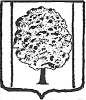 				      ПОСТАНОВЛЕНИЕАДМИНИСТРАЦИИ ПАРКОВСКОГО СЕЛЬСКОГО ПОСЕЛЕНИЯТИХОРЕЦКОГО  РАЙОНАот 01.12.2015				                                                     № 489посёлок ПарковыйОб утверждении перечня муниципальных услуг, предоставление которых организуется в муниципальном казённом учреждении «Многофункциональный центр Тихорецкого района» и в Государственном автономном учреждении Краснодарского края «Многофункциональный центр предоставления государственных имуниципальных услуг Краснодарского края»	В соответствии с Федеральным законом от 27 июля 2010 года № 210-ФЗ «Об организации предоставления государственных и муниципальных услуг» и приказом департамента информатизации и связи Краснодарского края от 16 мая 2014 года №38 «Об утверждении типового (рекомендуемого) перечня муниципальных услуг, в том числе государственных услуг, в предоставлении которых участвуют органы местного самоуправления муниципальных образований Краснодарского края, наделенные отдельными государственными полномочиями, предоставление которых осуществляется по принципу «одного окна» в многофункциональных центрах предоставления государственных и муниципальных услуг на территории Краснодарского края, п о с т а н о в л я ю:	1.Утвердить перечень муниципальных услуг, предоставление которых организуется в муниципальном казённом учреждении «Многофункциональный центр Тихорецкого района» и в Государственном автономном учреждении Краснодарского края «Многофункциональный центр предоставления государственных и муниципальных услуг Краснодарского края» в с административными регламентами муниципальных услуг, предоставляемых администрацией Парковского сельского поселения Тихорецкого района (прилагается).	2.Общему отделу (Лукьянова) администрации Парковского сельского поселения Тихорецкого района:	2.1.Организовать размещение настоящего постановления на официальном сайте администрации Парковского сельского поселения Тихорецкого района                           в информационно-телекоммуникационной сети «Интернет».	2.2.Обнародовать настоящее постановление в специально установленных местах.	2.3.Направить копию настоящего постановления в многофункциональный центр Тихорецкого района.	2.4.Признать утратившим силу постановление администрации Парковского сельского поселения Тихорецкого района от 18 октября 2012 года № 325 «Об утверждении Перечня муниципальных услуг, предоставление которых организуется в многофункциональном центре Тихорецкого района».	3.Контроль за выполнением настоящего постановления возложить на заместителя главы Парковского сельского поселения Тихорецкого района В.В.Лагода.	4.Настоящее постановление вступает в силу со дня его подписания.Глава Парковского сельского поселенияТихорецкого района								        Н.Н.АгеевПЕРЕЧЕНЬмуниципальных услуг, предоставление которых организуется в муниципальном казённом учреждении «Многофункциональный центр Тихорецкого района» и в Государственном автономном учреждении Краснодарского края «Многофункциональный центр предоставления государственных муниципальных услуг Краснодарского края»Начальник общего отдела  администрацииПарковского сельского поселенияТихорецкого района								Е.В.ЛукьяноваПРИЛОЖЕНИЕк постановлению администрации Парковского сельского поселенияТихорецкого районаот 01.12.2015 № 489N
п/пN
п/пМуниципальные услугиПредоставление выписки из реестра муниципального имуществаПредоставление архивных справок, архивных выписок и архивных копийПредоставление архивных справок, архивных выписок и архивных копийПредоставление копий правовых актов администрации муниципального образованияПредоставление копий правовых актов администрации муниципального образованияПредоставление выписки из похозяйственной книгиПредоставление выписки из похозяйственной книгиСогласование переустройства и (или) перепланировки жилого помещенияСогласование переустройства и (или) перепланировки жилого помещенияПеревод жилого помещения в нежилое помещение или нежилого помещения в жилое помещениеПеревод жилого помещения в нежилое помещение или нежилого помещения в жилое помещениеПризнание многоквартирного дома аварийным и подлежащим сносу или реконструкцииПризнание многоквартирного дома аварийным и подлежащим сносу или реконструкцииСогласование переустройства и (или) перепланировки нежилого помещения в многоквартирном домеСогласование переустройства и (или) перепланировки нежилого помещения в многоквартирном домеВыдача порубочного билета на территории муниципального образованияВыдача порубочного билета на территории муниципального образованияПередача бесплатно в собственность граждан Российской Федерации на добровольной основе занимаемых ими жилых помещений в муниципальном жилищном фондеПередача бесплатно в собственность граждан Российской Федерации на добровольной основе занимаемых ими жилых помещений в муниципальном жилищном фондеВыдача разрешения (ордера) на проведение земляных работ на территории общего пользованияВыдача разрешения (ордера) на проведение земляных работ на территории общего пользования